Lawton Public Schools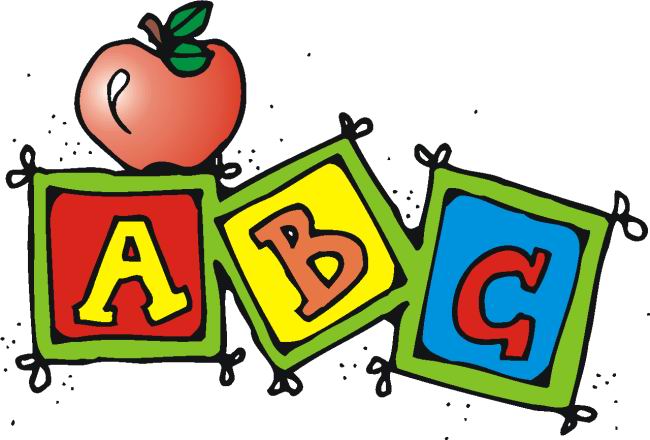 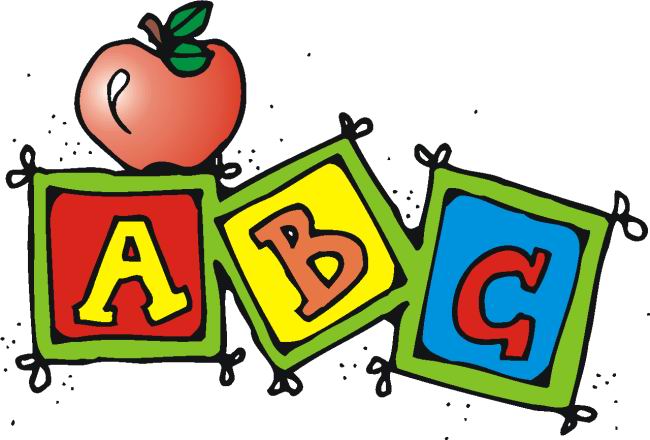 Pre-Kindergarten Sign-UpsApril 26th 9:00 a.m. to 3:00 p.m.May 28th 1:00-3:00 p.m.May 30th 9:00-11:00 a.m.Requirements:Student must turn 4 years old on or before September 1, 2019.The student’s legal parent or guardian must complete the registration process. Provide the original of the following documentation at sign-up and August check-in:Official Birth CertificateShot RecordProof of Residency - lease/mortgage agreement or statement of utility bill showing service in your/spouse’s name at the address of enrollment.  If you are living with someone else, that person needs to come with you with a proof of their residency. A residency affidavit will require their signature.	Sign-ups are subject to space available and will be held at your designated school sites on the dates above only.  Sign-ups will resume on July 29th, 2019.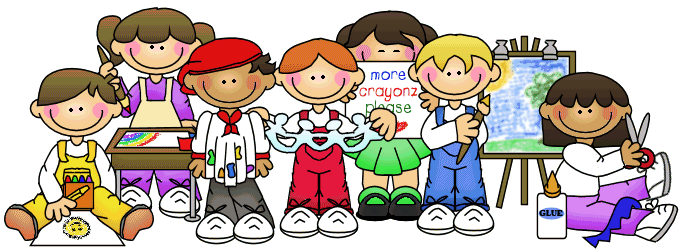 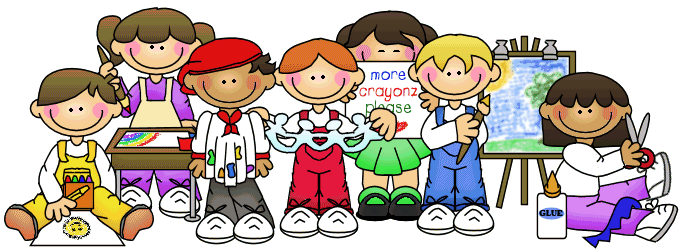 